English for Speakers of Other Languages (ESOL)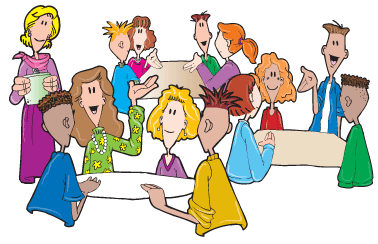 New 12-week session starts March 29, 2016!Class will meet Tuesdays & Thursdays9-11 a.m.PACE Family CenterHayden McFadden SchoolEnter the K Door on County Street Space is limited. Call Marta at 508-979-1927 to register.Sponsored by the PACE Child Care Works CFCE Program with funding from the Community Foundation of Southeastern Massachusetts-Polaroid fund in collaboration with the New Bedford Public Schools.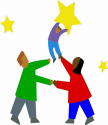 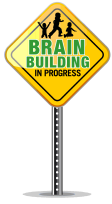 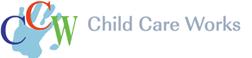 